Date:15/03/2024NOTICEFYJC – (COMMERCE) Exam: March- 2024Time Table of Written Examination (20Marks)Note:Hall ticket and ID card is mandatory throughout the examination.The students are strictly not allowed to enter examination hall after 10 minutes of commencement   of the Examination.The students should not carry any valuable things like cellphone & cash etc, during the examination. The college will not be held responsible for the loss or theft of the same under any circumstances.There will be No Rescheduling of this Exam.Students should not resort to the use of any unfair means while attempting the Examination. College will initiate action for use of unfair means as per Board rules and regulations.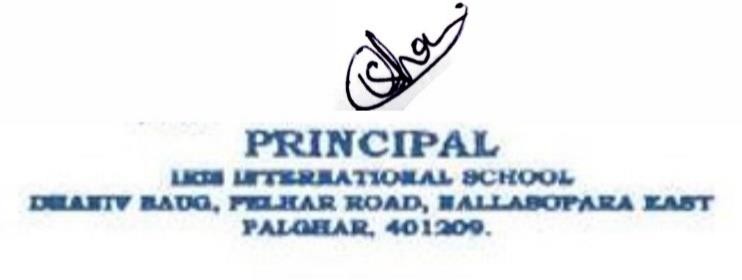 Sr. No.Subject NameDateTime01Organisation of  Commerce and Management20/03/2024 8.30 am - 9.30 am02Secretarial Practice 21/03/20248.30 am - 9.30 am  03Book Keeping and Accountancy23/03/2024 8.30 am - 9.30 am04Economics26/03/20248.30 am - 9.30 am